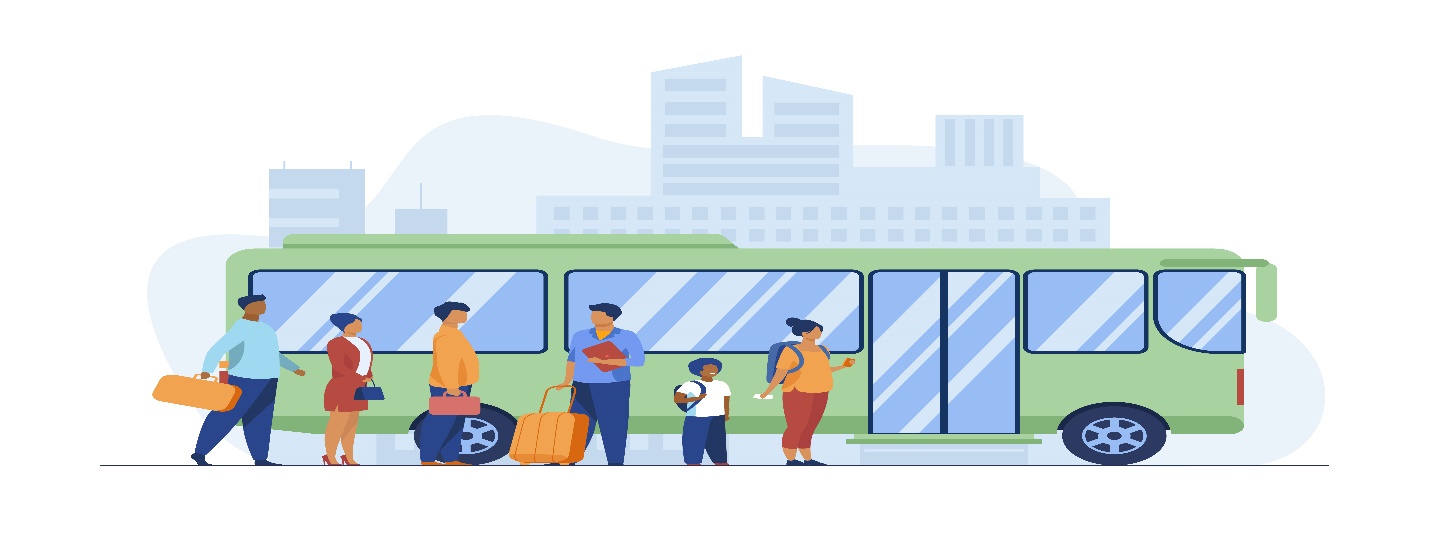 Памятка пассажирам общественного транспорта или как избежать трагедии на дорогеЧтобы не стать участником дорожной аварии в процессе ожидания автобуса, либо, уже, будучи пассажиром, или, по крайней мере, избежать серьезных травм, необходимо помнить и придерживаться некоторых правил соблюдения безопасности:- стоя на остановке в ожидании маршрутного транспортного средства, необходимо отойти подальше от края тротуара, не наступать на поребрик. Стоять на краю тротуара нельзя, потому что автобус (а также какие-либо иные транспортные средства) иногда заносит и он может задеть стоящих на краю проезжей части пешеходов или даже сбить.- на остановке необходимо вести себя культурно – не возиться, не толкаться, не бегать и суетиться, т.к. подобными действиями можно случайно вытолкнуть на проезжую часть рядом стоящих людей.- ещё необходимо помнить: ни в коем случае нельзя выходить на дорогу, чтобы посмотреть — не идёт ли автобус или маршрутка.- не стоит забывать, что пешеход не должен выходить на проезжую часть вне зоны пешеходного перехода! - в случае прибытия автобуса к остановке: если он едет не по нужному маршруту, необходимо спокойно отойти в сторону, чтобы не мешать посадке в автобус тем пешеходам, которым нужен этот автобус. Если к остановке подошёл нужный автобус — садиться в него необходимо только тогда, когда он полностью остановится. Садиться в автобус нужно спокойно, без спешки и суеты, не отталкивать других пассажиров, чтобы первому войти в автобус. Безопаснее осуществлять посадку и высадку через переднюю дверь — эта дверь лучше видна водителю через боковое зеркало. - нельзя близко подходить к краю дороги во время посадки на автобус, особенно в период гололеда.- не следует запрыгивать в автобус в последнее мгновение, когда двери уже начали закрываться. Водитель перед отправкой следит за движением других транспортных средств и может, закрывая двери, защемить пытающегося на ходу запрыгнуть в салон автобуса пешехода.- войдя в автобус, нельзя задерживаться на ступеньках и у входа, необходимо пройти в салон, чтобы не мешать другим пассажирам войти или выйти из автобуса. - если в автобусе есть свободное место, стоит сразу занять его, чтобы не мешать проходить другим людям, но стоит помнить: надо уступать места пожилым людям, маленьким детям, инвалидам. Запрещается бегать по салону и толкать других пассажиров. Не стоит забывать, что в случае, если автобус резко затормозит, можно упасть самому и "уронить" других людей. При передвижении стоя, необходимо обязательно держаться за поручни. В противном случае при резком торможении существует риск не удержаться и получить травму.- ни в коем случае нельзя высовываться в окна автобуса и выставлять в них какие-либо предметы.- не следует в автобусе громко разговаривать, а то и кричать, включать мобильный телефон или плеер на полную громкость. Это проявления бескультурья и невоспитанности. Ведь шум не только раздражает других пассажиров — он может мешать водителю и отвлекать его от работы. И вообще пассажиры должны выполнять все распоряжения водителя и кондуктора. - к выходу из автобуса лучше готовиться заранее: необходимо спросить у других пассажиров, собираются ли они выходить на нужной вам остановке, подойти ближе к дверям, но не спускаться на ступеньки, т.к. открывающиеся двери могут защемить.- выходить из автобуса разрешается только после его полной остановки и открытия дверей, спокойно, без суеты и спешки. В первую очередь стоит помочь сойти маленьким детям, пожилым людям, инвалидам.- в случае, когда после выхода из автобуса надо перейти на другую сторону улицы, необходимо обязательно дойти до ближайшего пешеходного перехода или перекрестка. Если поблизости нет пешеходного перехода, дождитесь, когда транспорт отъедет подальше, и переходите дорогу в том месте, где она хорошо просматривается в обе стороны.- и ещё одно правило необходимо помнить: не обходите маршрутный транспорт ни спереди ни сзади, дождитесь, когда он отъедет.